Konspekt Zajęć wychowawczych                                     Kwiecień 2020                                                          Temat:  Ratujemy naszą planetę – segregujemy śmieci.Uczestnicy: Wychowankowie- pacjenci  zajęć  pozalekcyjnych ZSSP nr 78 w IPCZDCele  ogólne:- niwelowanie stresu związanego z pobytem w szpitalu-doskonalenie umiejętności pracy zdalnej,-kształtowanie postawy proekologicznej-uwrażliwienie wychowanków na konieczność dbania o Ziemię.Cele szczegółowe:-wzmacnianie poczucia wpływu na otoczenie,-zwrócenie uwagi na negatywny wpływ nadmiaru odpadów na nasze otoczenie,- znajomość zasad segregowania śmieci.Formy pracy: Praca zdalna :indywidualna , grupowa.Metody :Podająca- objaśnienia, polecenia.Materiały dydaktyczne: Linki z filmami dotyczącymi segregacji śmiecihttps://www.youtube.com/watch?v=xU5dox9wVlQ - segregacja śmieci – dla starszychhttps://www.youtube.com/watch?v=Lf3waLZ-ZZU - zasady segregowania śmiecihttps://www.youtube.com/watch?v=55Yb_dsaeKw - segregacja dla dzieciPrzebieg zajęć Przywitanie się z chętnymi do współpracy wychowankami.Objaśnienie tematu i formy zajęć. Zaproszenie zapoznania się z zasadami segregowania śmieci – klikając https://www.youtube.com/watch?v=Lf3waLZ-ZZU , https://www.youtube.com/watch?v=55Yb_dsaeKwZaprezentowanie skutków  dla Ziemi z gromadzenia się odpadów https://www.youtube.com/watch?v=xU5dox9wVlQ-.Zaproszenie do odpowiedz na kilka pytań związanych z naszym tematem (karta pracy)Podziękowanie za udział w zajęciach.                                                                           Beata Kamińska  Kompetencje- Społeczne i obywatelskie Karta Pracy do zajęć ,, Ratujemy naszą planetę – segregujemy śmieci’’Odpowiedz na pytanie zaznaczając jedną lub kilka odpowiedzi.Na spacer do lasu zabrałeś napój w plastikowej butelce. Po wypiciu go powinieneś:
a.   położyć butelkę , aby nie było jej widać,
b.   zakopać ją,
c. zabrać ze sobą i w po wyjściu z lasu wyrzucić do odpowiedniego pojemnika .Segregowanie odpadów/śmieci – to znaczy, że:można wyrzucać je gdziekolwiek,trzeba wrzucać je do odpowiednio oznaczonych pojemników.Segregujemy odpady, ponieważa.    niszczą nasze środowisko ,b.    można je powtórnie wykorzystać,c.     są przyczyną smogu.Dzięki temu, że dbamy o prawidłową segregację odpadów uratujemy naszą ……………. .Beata Kamińska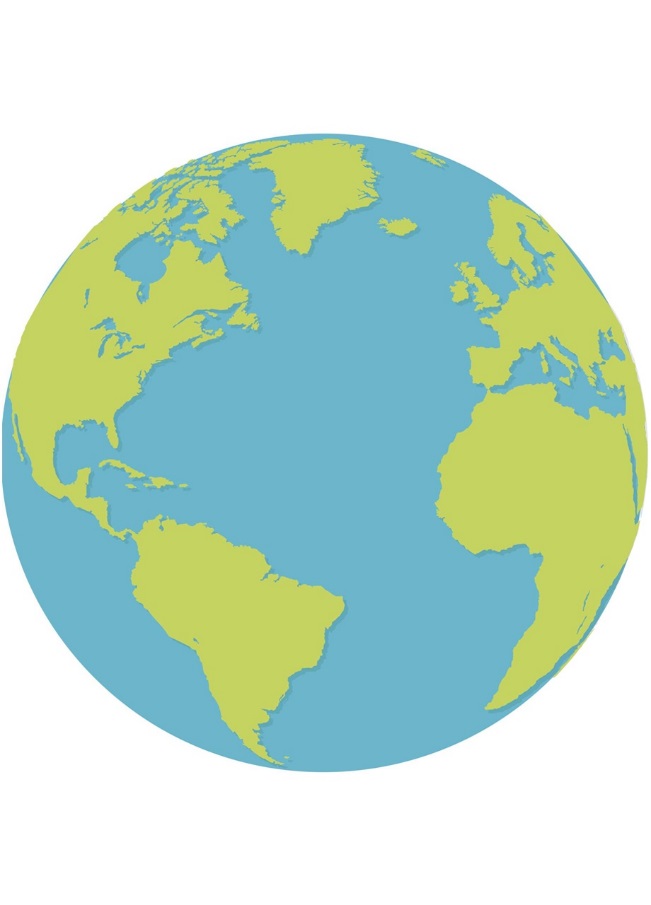 https://www.partybox.pl/serwetki-planeta-ziemia-16szt?pr=61151 – źródło grafiki